IL DIRIGENTE SCOLASTICOVISTO il DGR n. 204 del 10/05/2016, pubblicata sul BURC n. 31 del 16 maggio  2016, dove sono stati programmati, gli interventi volti a rafforzare la relazione tra scuola, territorio, imprese e cittadini trasformando le scuole in luoghi di incontro, democrazia e accrescimento culturale e favorendo l’integrazione e il travaso nella didattica tradizionale di esperienze positive acquisite, delle attività extracurricolari, anche con il coinvolgimento attivo delle famiglie e delle imprese, in linea con la programmazione del POR Campania FSE 2014/2020 -  Asse III – obiettivo tematico 10 - obiettivo specifico 12 “Riduzione del fallimento formativo precoce  e della dispersione scolastica e formativa” e con la DGR 112/2016;VISTO il  Decreto Dirigenziale n. 229 del 29/06/16, integrato dal successivo  Decreto Dirigenziale n. 252 del 14/07/2016, è stato approvato l’Avviso pubblico relativo all’intervento denominato “Scuola Viva”;VISTO il Decreto Dirigenziale n. 322 del 30/09/2016, degli esiti delle attività svolte dagli Uffici competenti (ammissibilità formale) e dal Nucleo (valutazione tecnica), dove  è stato approvato l’elenco dei progetti ammessi a finanziamento, nel quale risulta inserito il progetto del’ IISS “ F. De Sanctis” - AGORA’ -  “Occasioni di crescita comunitaria “ per un  importo di €. 55.000,00;VISTO il D. Lgs. n. 163/2006 e s..m.i. e del relativo regolamento di attuazione;VISTO il D. Lgs. n. 163/2006 e s..m.i. e del relativo regolamento di attuazione;VISTO	il Programma annuale 2018;VISTO il CUP J61I17000050002;VISTE le disposizioni ed istruzioni del Manuale delle Procedure di Gestione P.O.R. Campania FSE 2007/2013;CONSIDERATO  che il progetto prevede la realizzazione  di  convegni e seminari;incaricala prof.ssa Lucente Sandra, ricercatrice presso l’Università  di Bari, di relazionare, il giorno 30 maggio 2018,  per n. 2 ore , sul tema “La felicità in tutte le dimensioni artistiche”.Per tale prestazione verrà corrisposto un compenso forfetario lordo di €. 120,00  sul quale verrà applicata la ritenuta d’acconto del 20%.Il Dirigente scolastico                                                               Prof. Gerardo CiprianoIstituto d’ Istruzione Secondaria “F. De Sanctis”Sant’ Angelo dei Lombardi (AV)  Via Boschetto, 1Tel.08271949144    fax 08271949142     C.F. 91003710646www.iissdesanctis.it  e-mail avis014008@istruzione.itavis014008@pec.istruzione.it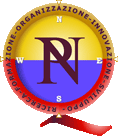 UNI – EN – ISO 9004:2009